Rozvrh hodín CVČ SLNIEČKO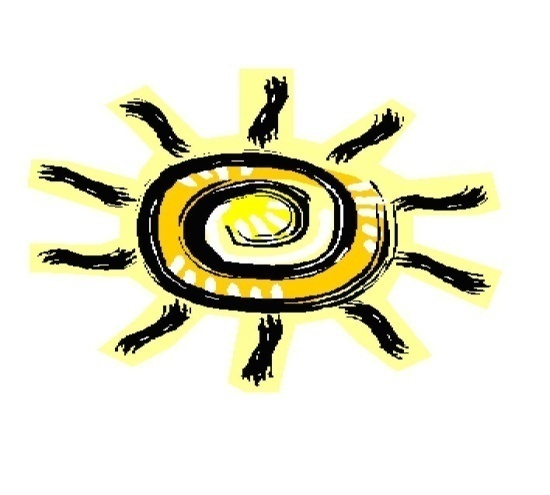 2016/2017 od 1.10.2016Pondelok:10,00 – 11,00 – MC Blšky14,00 – 16,00 - Animátor – čitáreň14,30 – 15,30 – Píšťalky - učebňa15,00 – 17,00 – HIP - HOP – tanečná sála CVČ14,00 – 16,00 – Mandala – klubovňa CVČ 14,30 – 16,30 – gymnastika Disco II. – telocvičňa ZŠ14,00 – 16,00 – Zumba – malá sála SD17,00 – 19,00 – Disco I. – tanečná sála CVČ a veľká sála SD19,00 – 20,00 – nácvik súťažných choreo - tanečná sála CVČ16,00 – 17,30 – Futbal I. (prípravka) – ihrisko ŠK17,00 – 18,30 – Futbal III. – ihrisko ŠK19,00 – 20,00 – Zumba Utorok:14,00 – 16,00 – Hrnček var – kuchynka CVČ14,00 – 16,00 – Tvorivé dielne – klubovňa CVČ14,00 – 16,00 – Grázlik zasahuje – čitáreň14,00 – 16,00 – Španielčina – učebňa CVČ14,00 – 16,00 – Keramika – tanečná sála CVČ 14,30 – 16,30 – gymnastika Disco I. – telocvičňa ZŠ16,00 – 18,00 – DFS Slniečko (malá sála)16,00 – 18,00 – Lukostreľba – š. areál,  SD17,00 – 18,30 – Futbal II.  žiaci – ihrisko ŠK18,30 – 20,30 – Nohejbal- telocvičňa ZŠ19,15 – 20,00 – Tanečná (spoločenské tance) – tanečná sála CVČStreda:10,00 – 11,00 – MC Blšky – tanečná sála CVČ13,30 – 15,30 – Malý športovec I., II. 14,00 – 16,00 – Poznaj svet zvierat – čitáreň 14,30 – 16,30 – Šperky a darčeky – klubovňa CVČ17,00 – 20,00 – Disco II. – tanečná sála CVČ16,00 – 17,30 – Futbal I. (prípravka)- ihrisko ŠK16,00 – 18,00 – Lukostreľba – š. areál, SD veľká sála17,00 – 17,45 – MC Blšky – malá sála SD18,00 – 19,00 – JOGA – malá sálaŠtvrtok:14,00 – 16,00 – Drevo a papier I. – klubovňa CVČ14,00 – 16,00 – Moderný výtvarník – učebňa14,30 – 15,30 – Píšťalky – malá sála SD16,00 – 18,00 – Lukosteľba – š. areál, SD veľká sála17,00 – 18,30 – Futbal  II.  žiaci – ihrisko ŠK17,00 – 19,30 – Futbal III.  dorastenci – ihrisko ŠK18,00 – 20,00 – Lukostreľba dospelí19,15 – 20,00 – Tanečná (spoločenské tance) – tanečná sála CVČPiatok:14,00 – 16,00 – Drevo  a papier II. – klubovňa CVČ15,30 – 17,30 –Tanečný krúžok – tanečná sála  CVČ18,00 – 19,00 – JOGA – tanečná sála CVČ Rozvrh hodín telocvične 2016/2017Pondelok: 14,00 – 16,30 hod. Gymnastika CATwalk 	16,30 – 18,00 hod. Futbal I.		18,00 – 19,30 hod. Futbal III. (umelé ihrisko)Utorok: 	14,00 – 16,30 hod. Gymnastika CATwalk		17,00 – 18,30 hod. Futbal II.		18,30 – 20,30 hod. NohejbalStreda:	16,00 – 19,00 hod. Futbal I.Štvrtok:	17,00 – 18,00 hod. Futbal II.		18,00 – 19,00 hod. Futbal III. (umelé ihrisko)Piatok:	17,00 – 18,30 hod. WorkoutSobota:	9,00 – 12,00 hod. Futbal I.Nedeľa: 	13,00 – 14,00 hod. Workout